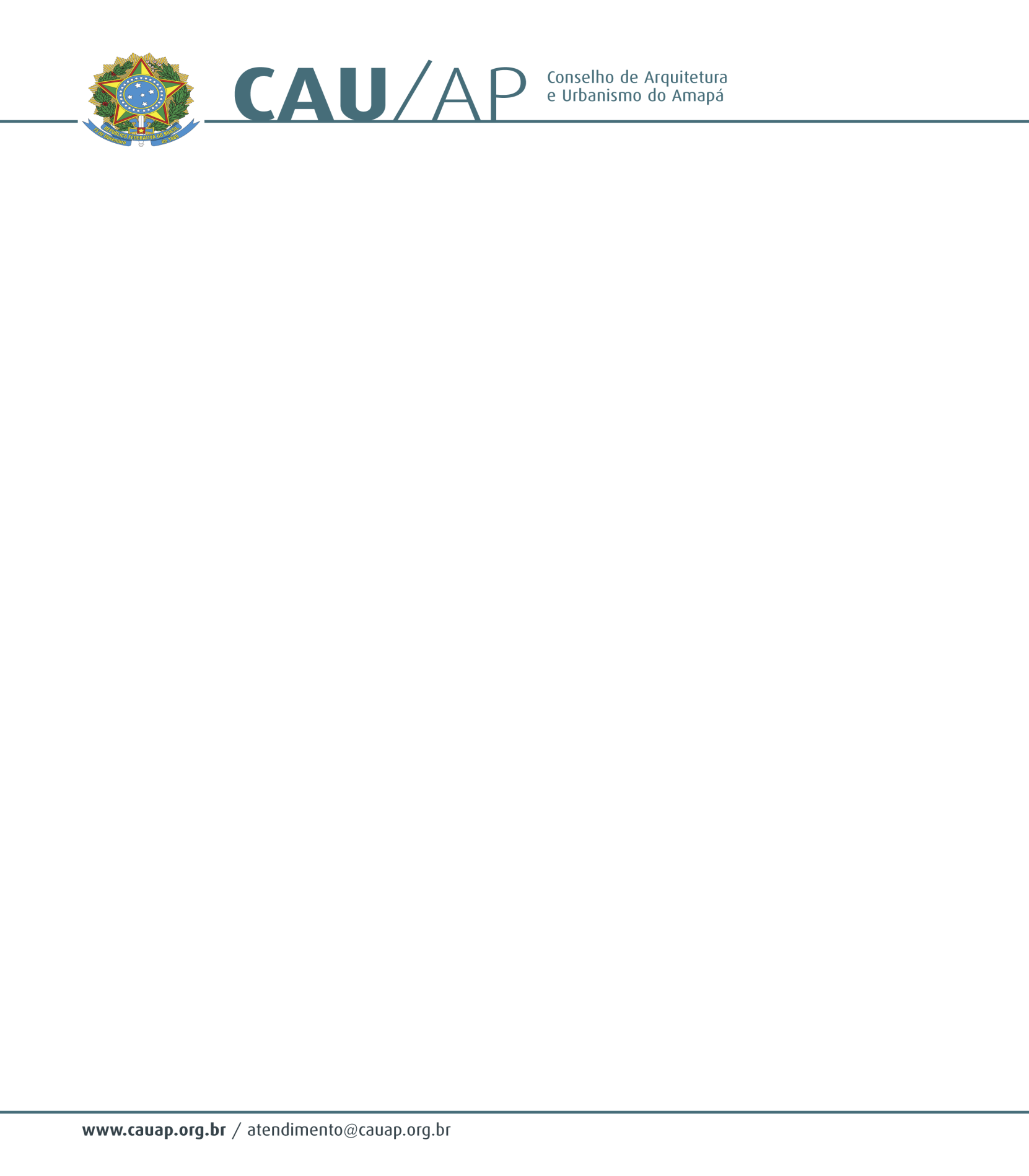 PORTARIA Nº 45/2015 – CAU/AP O Presidente do Conselho de Arquitetura e Urbanismo do Amapá, no uso das atribuições que lhe são conferidas pelo Art. 35, inciso III, da Lei nº 12.378;RESOLVE:Art. 1º- Instituir o cargo de Assessor Jurídico de livre provimento e exoneração, como remuneração de R$ 2.000,00.Art. 2º- Constitui atribuições a serem exercidas pelo profissional, por este instrumento nomeado:Executar, organizar e supervisionar as atividades da Área Jurídica com base nas determinações de seu superior, fazendo cumprir as normas e instruções de serviços, com eficácia, o desenvolvimento das rotinas de trabalho.Elaborar notas, pareceres e informações referentes a casos concretos, bem como estudos jurídicos, nos assuntos de sua competência;Examinar prévia e conclusivamente, elaborar minutas de editais de licitação de editais de licitação, bem como as minutas dos respectivos contratos, convênios, acordos ou instrumentos congêneres a serem celebrados e publicados, inclusive ajustes ou adiantamentos;Acompanhar o andamento de processos judiciais nos quais o Conselho tenha interesse;Oferecer informação e suporte técnico, em contenciosos que envolvam o Conselho;Pronunciar-se sobre a legalidade dos procedimentos administrativos disciplinares, dos recursos hierárquicos e de outros atos administrativos submetidos à decisão da Presidência, Diretoria Geral e Gerências do Conselho e do Assessor Jurídico do Conselho; Colaborar com os CAU/UF´s oferecendo subsídios ou orientação jurídica. Quando solicitado;Apreciar juridicamente recursos administrativos e todos os demais recursos encaminhado ao assessor jurídico do ConselhoArt. 3º - Esta portaria entra em vigor em 10 de dezembro de 2015. Registre-se, publique-se e cumpra-se.Macapá, 10 de dezembro de 2015.EUMENIDES DE ALMEIDA MASCARENHASPresidente do CAU/AP